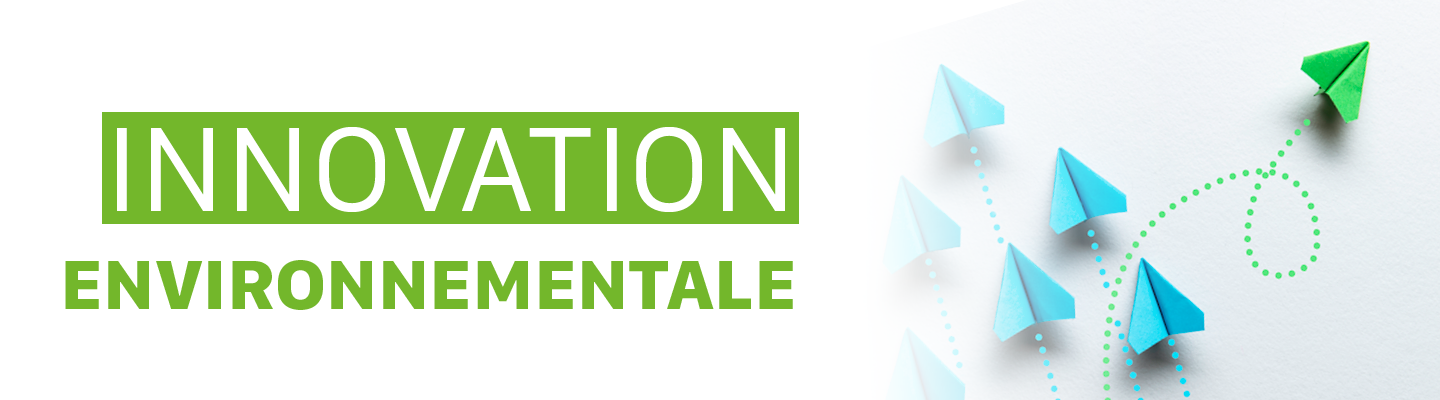 DOSSIER DE CANDIDATURE - COLLEGESAPPEL À PROJETS INNOVATION ENVIRONNEMENTALE en MoselleANNÉE 2024Les dossiers de candidature seront transmis par voie numérique à l’adresse anita.boinon@moselle.fr au plus tard le lundi 15 avril 2024.VOTRE COLLEGE :Nom :Collège :  public   privé sous contrat d’association avec l’Education Nationale Adresse principale : Code postal : Ville : Représentant légal :Nom : Prénom : Fonction : Téléphone : Courriel : VOTRE PROJET :Intitulé du Projet : Responsable du dossier de candidature :Nom : Prénom : Fonction : Téléphone : Courriel : Thème du projet :Lutter contre le changement climatique :  Oui	    NonPréserver la biodiversité, les milieux et les ressources :  Oui	    NonLimiter et revaloriser les déchets (économie circulaire) :  Oui	    NonDévelopper la sobriété énergétique :  Oui	    NonPrésentation du projet – enjeux et objectifs (10 lignes maximum) :Calendrier prévisionnel de mise en œuvre du projet ? En quoi votre projet est-il innovant ?Quels sont les impacts attendus de votre projet, sur le volet environnemental ?Comment envisagez-vous la pérennisation du projet ?Quels sont les partenaires mobilisés ? Pour quelles missions ?Autres éléments que vous souhaitez porter à notre connaissance :BUDGET PREVISIONNEL DE FONCTIONNEMENTMontant de l’aide sollicité : Représentant un maximum de 80 % du montant HT des dépenses d’investissement.Tableau prévisionnel des dépenses et plan de financement :Financements :Votre collège a-t-il bénéficié de subventions complémentaires pour ce projet ? Oui ☐ Non ☐ Année : Structure : Montant :Documents administratifs nécessaires à l’engagement et aux versements :Nom du bénéficiaire :Adresse du bénéficiaire :N° SIREN :IBAN – BICPIECES A FOURNIR :Le dossier de candidature est à transmettre en totalité, complété des pièces suivantes :Lettre de candidature signé par le représentant légal de la structure porteuse du projet, présentant la motivation au dépôt de l’appel à projet RIBDéclaration sur l’honneurTout document complémentaire permettant de valoriser le projetPour tous renseignements, vous pouvez contacter :Anita BOINON : 03 87 78 07 76anita.boinon@moselle.frDépartement de la MoselleService Environnement et Développement Durable (DPAT/SEDD)PLAN DE FINANCEMENTPLAN DE FINANCEMENTPLAN DE FINANCEMENTPLAN DE FINANCEMENTPLAN DE FINANCEMENTDEPENSESDEPENSESRECETTESRECETTESRECETTESMaître d'ouvrageCoûts prévusMontant en € (HT)Nature et origine du financementNature et origine du financementNature et origine du financementMaître d'ouvrageCoûts prévusMontant en € (HT)Montant en € (HT)%%Investissement :Fonctionnement :Subventions :EtatRégionEuropeDépartementAutre 1Autre 2Autres recettes :Auto-financementAutres recettes n°2 (précisez)Autres recettes n°3 (précisez)TOTAL HT